144-148 MHZ 17 ELEMENTOS. GAIN 18DB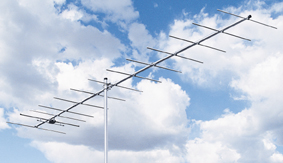 Este producto sobrepasa 1 metro de longitud embalado. Serán añadidos 7€ de recargo adicionales de suplemento de transporte.<!-- MakeFullWidth0 --><!-- MakeFullWidth1 --><!-- MakeFullWidth2 --><!-- MakeFullWidth3 --><!-- MakeFullWidth4 --><!-- MakeFullWidth5 --><!-- MakeFullWidth6 --><!-- MakeFullWidth7 --><!-- MakeFullWidth8 --><!-- MakeFullWidth9 --><!-- MakeFullWidth10 --><!-- MakeFullWidth11 --><!-- MakeFullWidth12 --><!-- MakeFullWidth13 --><!-- MakeFullWidth14 --><!-- MakeFullWidth15 --><!-- MakeFullWidth16 --><!-- MakeFullWidth17 --><!-- MakeFullWidth18 --><!-- MakeFullWidth19 -->144-148 MHZ 17 ELEMENTOS. GAIN 18 DB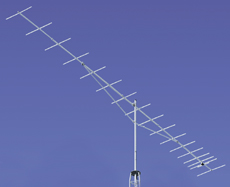 Este producto sobrepasa 1 metro de longitud embalado. Serán añadidos 7€ de recargo adicionales de suplemento de transporte.<!-- MakeFullWidth0 --><!-- MakeFullWidth1 --><!-- MakeFullWidth2 --><!-- MakeFullWidth3 --><!-- MakeFullWidth4 --><!-- MakeFullWidth5 --><!-- MakeFullWidth6 --><!-- MakeFullWidth7 --><!-- MakeFullWidth8 --><!-- MakeFullWidth9 --><!-- MakeFullWidth10 --><!-- MakeFullWidth11 --><!-- MakeFullWidth12 --><!-- MakeFullWidth13 --><!-- MakeFullWidth14 --><!-- MakeFullWidth15 --><!-- MakeFullWidth16 --><!-- MakeFullWidth17 --><!-- MakeFullWidth18 --><!-- MakeFullWidth19 -->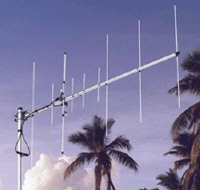 Ampliar imagenEsta es la nueva yagi multibanda de Cushcraft, diseñada para un gran rendimiento en una misma antena, en un espacio reducido para 2 bandas. La A27010S combina 2 metros y 70 centimetros en un mismo boom.<!-- MakeFullWidth0 --><!-- MakeFullWidth1 --><!-- MakeFullWidth2 --><!-- MakeFullWidth3 --><!-- MakeFullWidth4 --><!-- MakeFullWidth5 --><!-- MakeFullWidth6 --><!-- MakeFullWidth7 --><!-- MakeFullWidth8 --><!-- MakeFullWidth9 --><!-- MakeFullWidth10 --><!-- MakeFullWidth11 --><!-- MakeFullWidth12 --><!-- MakeFullWidth13 --><!-- MakeFullWidth14 --><!-- MakeFullWidth15 --><!-- MakeFullWidth16 --><!-- MakeFullWidth17 --><!-- MakeFullWidth18 --><!-- MakeFullWidth19 -->430/440 11 ELEMENTOS. GAIN 13,2 DB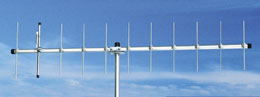 Este producto sobrepasa 1 metro de longitud embalado. Serán añadidos 7€ de recargo adicionales de suplemento de transporte.<!-- MakeFullWidth0 --><!-- MakeFullWidth1 --><!-- MakeFullWidth2 --><!-- MakeFullWidth3 --><!-- MakeFullWidth4 --><!-- MakeFullWidth5 --><!-- MakeFullWidth6 --><!-- MakeFullWidth7 --><!-- MakeFullWidth8 --><!-- MakeFullWidth9 --><!-- MakeFullWidth10 --><!-- MakeFullWidth11 --><!-- MakeFullWidth12 --><!-- MakeFullWidth13 --><!-- MakeFullWidth14 --><!-- MakeFullWidth15 --><!-- MakeFullWidth16 --><!-- MakeFullWidth17 --><!-- MakeFullWidth18 --><!-- MakeFullWidth19 -->430-450 MHZ 19 ELEMENTOS. GAIN 15,5 DB.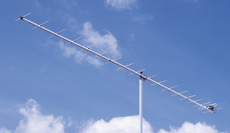 Este producto sobrepasa 1 metro de longitud embalado. Serán añadidos 7€ de recargo adicionales de suplemento de transporte.<!-- MakeFullWidth0 --><!-- MakeFullWidth1 --><!-- MakeFullWidth2 --><!-- MakeFullWidth3 --><!-- MakeFullWidth4 --><!-- MakeFullWidth5 --><!-- MakeFullWidth6 --><!-- MakeFullWidth7 --><!-- MakeFullWidth8 --><!-- MakeFullWidth9 --><!-- MakeFullWidth10 --><!-- MakeFullWidth11 --><!-- MakeFullWidth12 --><!-- MakeFullWidth13 --><!-- MakeFullWidth14 --><!-- MakeFullWidth15 --><!-- MakeFullWidth16 --><!-- MakeFullWidth17 --><!-- MakeFullWidth18 --><!-- MakeFullWidth19 -->50-54/144-148/430-450 MHZ 3+5+5 ELEMENTOS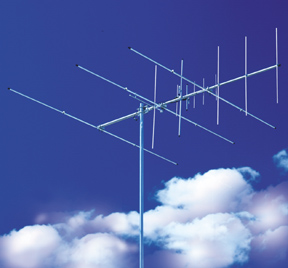 Este producto sobrepasa 1 metro de longitud embalado. Serán añadidos 7€ de recargo adicionales de suplemento de transporte.